Принтер трафаретной печати 
полуавтоматический HWGS HW-S550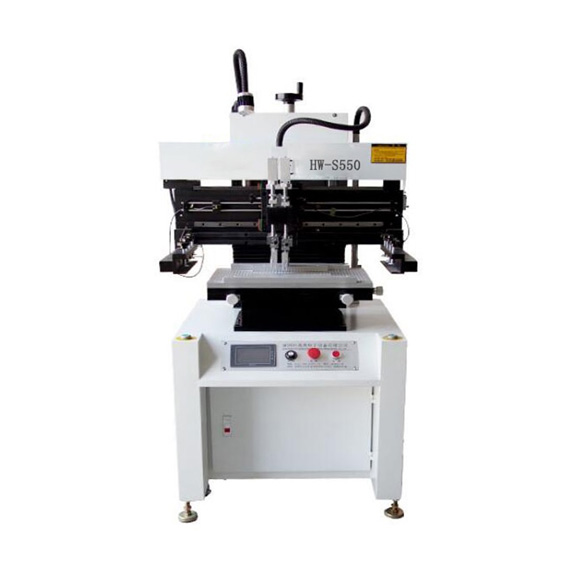 ОписаниеОсновные особенности:Простой и надежный трафаретный принтер лидера на рынке производства электроники компании HUAWEIGUOCHUANG, идеально подходит для несложных изделий. Совмещение платы и трафарета происходит вручную при помощи регулировочных ручек. Ширина трафарета регулируется, что позволяет использовать любой трафарет размером до 550х685мм. Заводской Китай, качественные материалы.регулируемый угол, давление и длина нанесения пасты;автоматический подсчет намазанных плат;информирование оператора о необходимости очистки трафарета;линейные направляющие производства Тайвань;PLC и сенсорный экран управления;Технические характеристикиРазмер платформы: 500х320ммМакс. размер ПП: 450х300ммРазмер трафарета: 650х550ммГабаритные размеры: 860х780х1650Вес: 280кгТолщина печатной платы: 0.2-2.2 ммТочность настройки ракеля: Спереди/сзади: ±10 мм, Справа/слева: ±10 ммТочность печати: ± 0.05 ммПовторяемость: ± 0.02 ммДавление воздуха: 4-6 кгс/см²Электропитание: 220В 50/60Гц 100Вт